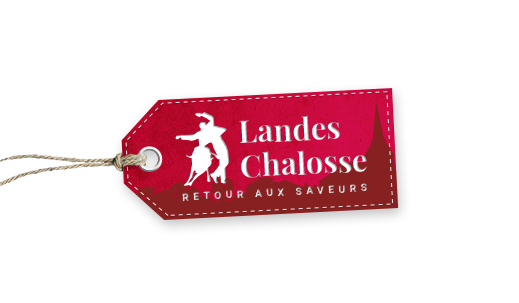 Questionnaire de satisfaction : PrestatairesNom du prestataire :Cette année, vous avez été notre partenaire pour l’accueil de groupe. Etes-vous satisfait de ce partenariat ?       	 OUI                          NONRemarques :……………………………………………………………………………………………………………………………………………………………………………………………………………………………………………………………………………………………………………………………………………………………………………………………………………………………………………………Avez-vous des suggestions à apporter pour améliorer notre relation ? Pour l’accueil de groupes ? Autres remarques ?………………………………………………………………………………………………………………………………………………………………………………………………………………………………………………………………………………………………………………………………………………………………………………………………………………………………………………………………………………………Vous avez de nouvelles idées ? Nous sommes à votre écoute………………………………………………………………………………………………………………………………………………………………………………………………………………………………………………………………………………………………………………………………………………………………………………………………………………………………………………………………………………………Souhaitez-vous continuer votre collaboration avec l’Office de Tourisme Chalosse Tursan dans le cadre des visites de groupes pour l’année suivante ?        OUI                          NONQuestionnaire rempli le : ……/……/……Merci de nous faire part de votre avis sur les critères suivantsTrès satisfaitSatisfaitPeu satisfaitPas du tout satisfaitL’accueil, la disponibilité et le sens de l’écoute de votre contact à l’office de tourismeLa clarté des informations données pour accueillir les groupesLa promotion de votre ou vos prestation(s) par l’office de tourismeDe manière générale vous êtes